Alfred Guante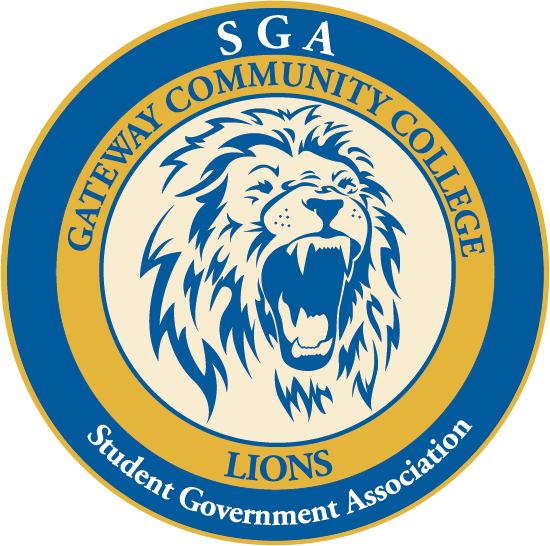 Candidate for SGA (President, Vice President, Treasurer, Secretary)Letter of IntentEnter Today’s DateLetter of Intent instructions:Max (no more than):  500 words, Min (no less than): 400 wordsType letter single-spacedTimes New Roman using 12 fontReplace sample information in top right corner with your information, interest and dateReplace title below Candidate for SGA Secretary with your interest, if same leave as isBegin typing letter below addressing the following …Candidate for SGA Secretary Fall 2021